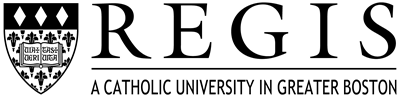 Amendment/Modification to an IACUC approved projectCMTT#:									PI Name:Amendment Request Information:  please provide answers to the following questions (noting “not applicable” if your requested change does not include this facet of your protocol). Provide a brief summary of the currently approved animal activities on the protocol (1-2 paragraph):Outline and detail the proposed change in animal activities:Please complete and attach the appropriate appendix for any new procedure added (e.g. surgery, non-surgical but painful or distressful, antibody production, hazard administration, breeding)Provide scientific justification  for the proposed changes:Provide detail on any additional animals you will need as a part of this request, include group sizes and numbers justification:List specific changes in anesthesia, analgesia, or euthanasia (type, dose, administration method/route, etc):NOTES:  If this modification includes new USDA category D or E procedures a literature search is also required where consideration of alternatives to painful/distressful procedures is addressed.  Please refer to the new/de novo application form for details required in your search.Name of PI/instructor:____________________________Signature: ______________________________________